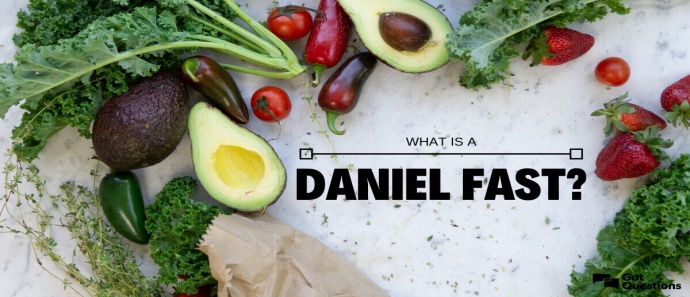 Foods to Eat on the Daniel FastAll fruit – fresh, frozen, dried, juiced, or canned.All vegetables – fresh, frozen, dried, juiced, or canned.All whole grains – whole wheat, brown rice, millet, quinoa, oats, barley, grits, whole wheat pasta, whole wheat tortillas, rice cakes and popcorn.All nuts & seeds – almonds, cashews, macadamia nuts, peanuts, pecans, pine nuts, walnuts, pumpkin seeds, sesame seeds, and sunflower seeds; unsweetened almond milk. Nut butters are also included.All legumes - canned or dried; black beans, black eyed peas, cannellini beans, garbanzo beans (chickpeas), great northern beans, kidney beans, lentils, pinto beans, and split peas.All quality oils – canola, coconut, grape seed, olive, peanut, and sesame.Beverages – distilled water, filtered water, and spring water.Other – unsweetened almond milk, rice milk, or soy milk; herbs, spices, salt, pepper, seasonings, soy products, and tofu.Foods to Avoid on the Daniel FastAll meat & animal products – beef, fish, lamb, poultry, and pork.All dairy products – butter, cheese, cream, eggs, and milk.All sweeteners – agave nectar, artificial sweeteners, cane juice, honey, molasses, raw sugar, syrups, stevia, and sugar.All leavened bread & yeast – baked goods and Ezekiel bread
(if it contains yeast and honey).All refined & processed food products – artificial flavorings, chemicals, food additives, preservatives, white flour, white rice.All deep-fried foods – corn chips, French fries, potato chips.All solid fats – lard, margarine, shortening and foods high in fat.Beverages –carbonated drinks, coffee, energy drinks, herbal tea, and tea.Special Note: If you have health issues, please be sure to contact your health professional for advice before committing to any fast including the Daniel Fast.Source: https://danielfast.wordpress.com/daniel-fast-food-list/